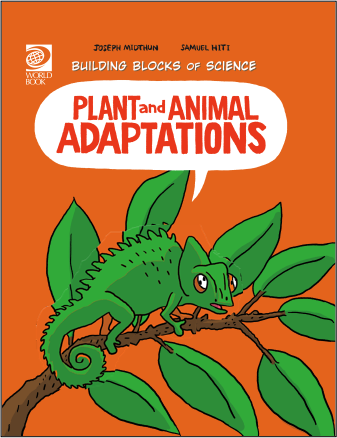 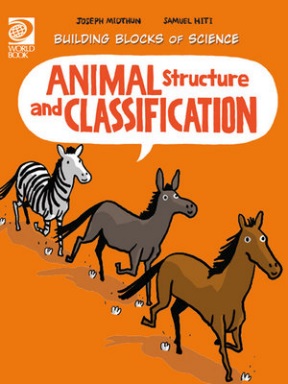 Animal Structure and Classification Activity SheetTrue or False? Humans are part of the animal kingdom.How do we identify an animal?________________________________________________________________________What is the science of naming and classifying animals, plants and other living things?________________________________________________________________________What is Animalia?________________________________________________________________________What is phylum?________________________________________________________________________What do most animals in the Phylum Chordata have?________________________________________________________________________What phylum does a monarch butterfly belong to and why?________________________________________________________________________________________________________________________________________________What are animals without backbones called and give an example? ________________________________________________________________________What is the largest group of invertebrates called?________________________________________________________________________What class do humans fall in?________________________________________________________________________What does class include?________________________________________________________________________What separates mammals from other vertebrates? ________________________________________________________________________What are orders?________________________________________________________________________What order do humans, gorillas, orang-utans, monkeys and lemurs belong to?________________________________________________________________________What family do humans belong to?________________________________________________________________________True or False? Humans are the only living members of their genus.True or False? Humans do not belong to a genus called Homo. What is the basic level of scientific classification?________________________________________________________________________What can animals who are part of the same species do?________________________________________________________________________________________________________________________________________________Why do animals have a scientific name?________________________________________________________________________List out the levels of classification in order. K___________________________________________P___________________________________________C___________________________________________O___________________________________________F___________________________________________G___________________________________________S___________________________________________ANSWERS: TrueCells, organ systems and appearance help identify an animal. Taxonomy.All animals make up a kingdom called Animalia. Phylum is a large group of animals with many different kinds of living things in it.Backbones, they are vertebrates.The monarch butterfly belongs to a phylum of animals without backbones called Arthropoda.  Animals without backbones are called invertebrates. Examples of invertebrates are sponges, jellyfish, clams, corals and some worms. ArthropodsMammalsClass includes many living things that share more characteristics than other members of the phylum. Mammals grow hair, drink milk from their mother and keep the same body temperature. Orders are smaller groupings of animals in the same class. Primates.HomindaeTrueFalseSpeciesMembers of the same species can reproduce and create offspring that can also reproduce. To avoid confusion between other animals that have similar features, scientists have use a scientific name. KingdomPhylumClass OrderFamilyGenusSpecies 